St. Michael Catholic Church13321 Railroad Ave.Russellville, MO 65074(573) 782-3171New Parishioner,We are so happy that you are interested in joining our Parish family. I have enclosed the New Member form and a stewardship form to make it official. When you have it completed you can mail it, drop in the Sunday collection or stop by the office Parish Office.We have many committees and groups that you may be interested in joining. There are descriptions of most of them on the Stewardship form or call the Parish office for more information. We are glad to have you with us and will be look forward to showing you around!  Please call if there is anything we can help you with.Sincerely,Kathy WildhaberKathy WildhaberSecretaryST. MICHAEL’S PARISH MISSION STATEMENTSt. Michael’s Parish is a family-oriented, Catholic, Christian community united in faith and worshiping in an accepting and loving atmosphere.  We are committed to the spiritual growth of all parishioners and are called to be messengers to others of God’s peace, love, and forgiveness in our lives.  We welcome opportunities to cooperate with other faith communities.                         St. Michael Catholic Church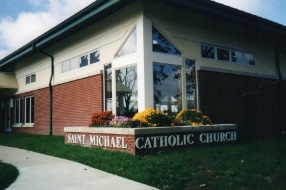           NEW MEMBER OR UPDATED INFORMATION Please complete and return the following information to the Parish Office.	Date	________________________	Family Name	_______________________________________________________Current Address______________________________________________________  		_______________________________________________________                        	_______________________________________________________                Home Phone_____________________________________   Cell Phone Numbers__________________________________________________		 E-mail Address(s)_____________________________________________________List all family members living in the home.  (A check mark is fine except for Birthdate and Marriage Date)Year you joined the St. Michael Parish (Approximate if you don’t remember the definite year)  ______If you are transferring from another Parish, please list name of the parish. _______________________________________________Would you like a box of the weekly donation envelopes?   YES        NO	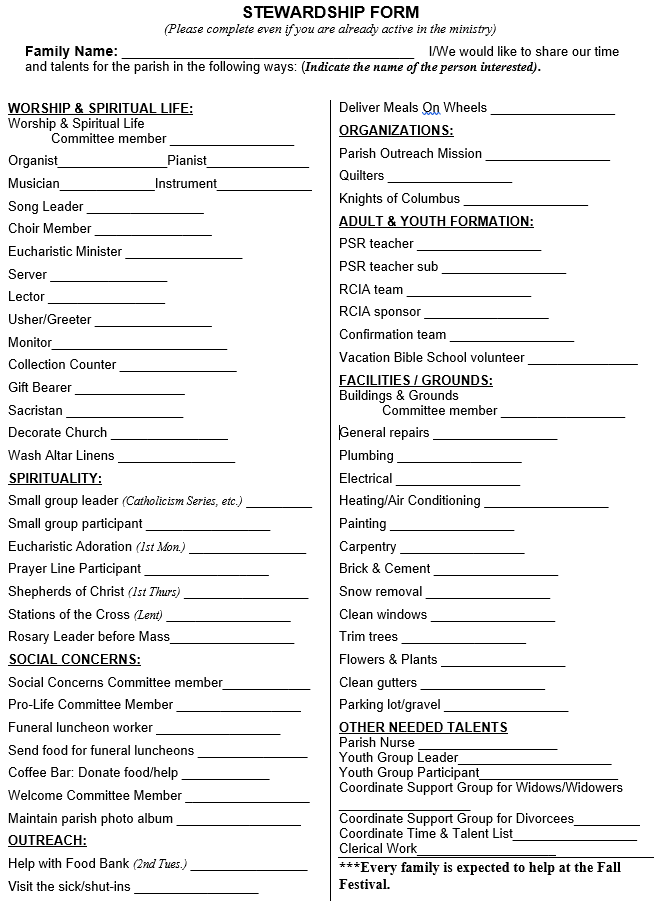 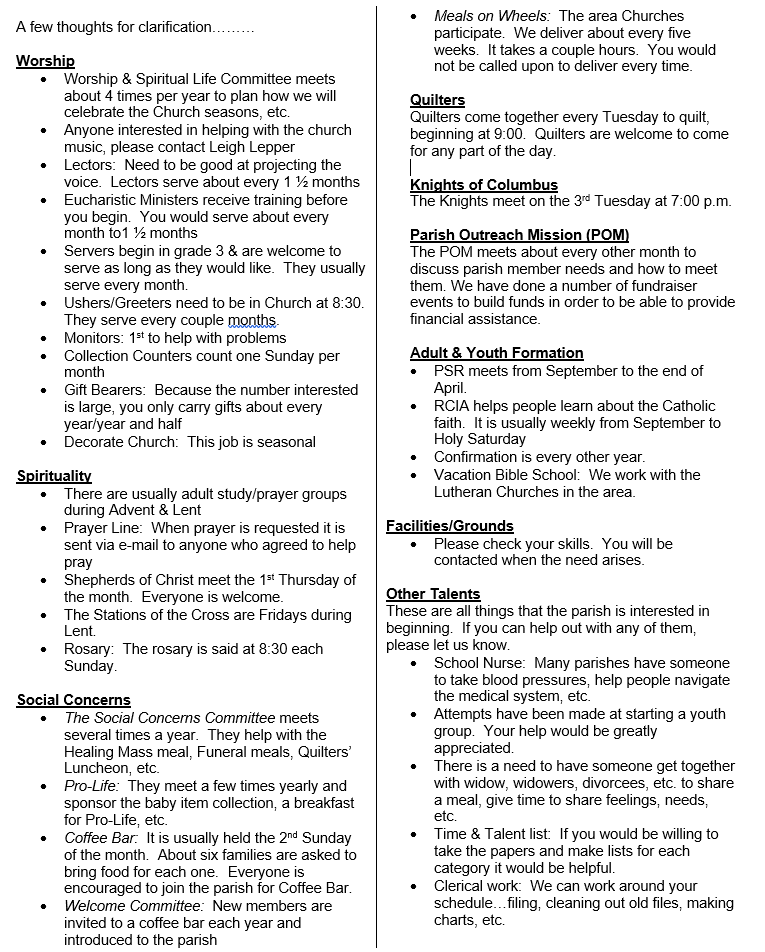 Name & (nickname)BirthdateCatholicBaptismEucharistConfirmationMarriage Date